 Lehrerversuch	☐ Lehrerversuch mit Schülerbeteiligung 	☐ SchülerversuchAussagekräftige Beschreibung (z. B. Text, Bild, Skizze) des Versuchs:Gefährdungsarten:☐ mechanisch	  		☐ elektrisch 	☐ thermisch		☐ IR-, optische Strahlung ionisierende Strahlung	☐ Lärm	☐ Gefahrstoffe		☐ Sonstiges Unterrichtliche Rahmenbedingungen (Lerngruppe, Unterrichtsraum,…) wurden berücksichtigt.Ergänzende Hinweise: Bei anderen Präparaten (z. B. ß-Strahlern) zur Vergleichsmessung größere Abstände wählen und Aktivität des Präparates beachten!Tätigkeitsbeschränkungen zum Umgang mit radioaktiven Präparaten können der aktuell gültigen Verwaltungsvorschrift „Strahlenschutz in Schulen“ entnommen werden.Abstandsmessung bei ionisierender α-StrahlungMaterial:Aufbau:Mit dem Geiger-Müller-Zählrohr wird die Impulsrate (pro Minute) bei verschiedenem Abstand (2 cm bis 10 cm) zwischen dem Geiger-Müller-Zählrohr und dem radioaktiven Präparat unter Beachtung der Nullrate gemessen.Verwendetes Präparat: Ra 226 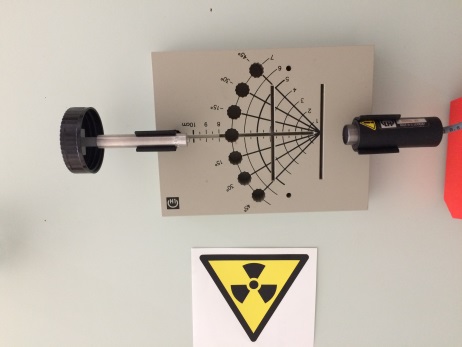 Mit dem Geiger-Müller-Zählrohr wird die Impulsrate (pro Minute) bei verschiedenem Abstand (2 cm bis 10 cm) zwischen dem Geiger-Müller-Zählrohr und dem radioaktiven Präparat unter Beachtung der Nullrate gemessen.Verwendetes Präparat: Ra 226 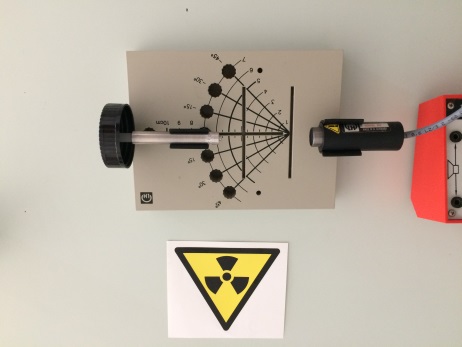 konkrete GefährdungenSchutzmaßnahmen (z. B. gerätebezogen, baulich, 
bei der Durchführung des Versuchs) Gefährdung durch die ionisierende Strahlung vorgegebener PräparateNur Beispielpräparate vorgeben, deren Aktivität die Lehrkraft selbst kennt.Tätigkeitsbeschränkungen prüfen!Die Expositionsdauer minimieren!Nicht in den Strahlengang hineingreifen!Präparate wie Ra 226 nur kurzzeitig verwenden und unmittelbar nach dem Experimentieren wieder im Strahlenschutzschrank gegen unbefugten Zugriff sicher verwahren.